DAILY TIMESHEETBrought to you by QuickBooks	EMPLOYEE:	SIGNATURE:	DATE:	MANAGER:	SIGNATURE:	DATE: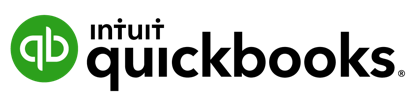 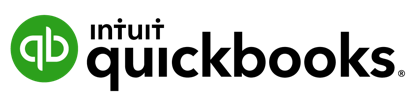 